                     KАРАР                                                                     РЕШЕНИЕО внесении изменений в решение Совета сельского поселенияБогдановский сельсовет муниципального районаМиякинский район Республики Башкортостан от 29 ноября 2017 года № 105 «Об установлении земельного налога на территории сельского поселения Богдановский сельсовет муниципального района Миякинский район Республики Башкортостан»        В соответствии с Федеральным законом от 29.09.2019 №325-ФЗ «О внесении изменений в части первую и вторую Налогового кодекса Российской Федерации, Совет сельского поселения Богдановский сельсовет муниципального района Миякинский район Республики Башкортостан решил:     Внести в решение Совета сельского поселения Богдановский сельсовет муниципального района Миякинский район Республики Башкортостан  от 29 ноября 2017 года № 105  «Об установлении земельного налога на территории сельского поселения Богдановский сельсовет муниципального района Миякинский район Республики Башкортостан» (далее –Решение) следующие изменения:      1.  В подпункте 2.1 пункта 2 Решения исключить слова «а также дачного хозяйства».     2. Подпункт 4.2. пункта 2 Решения исключить.     3. Подпункт  4.3. пункта 3  Решения читать в следующей редакции:  «Налог подлежит уплате налогоплательщиками-организациями в срок не позднее 1 марта года, следующего за истекшим налоговым периодом. Авансовые платежи по налогу подлежат уплате налогоплательщиками-организациями в срок не позднее последнего числа месяца, следующего за истекшим отчетным периодом»3. Настоящее решение вступает в силу не ранее чем по истечении одного месяца со дня его официального опубликования и не ранее 1 января 2020 года.4. Настоящее решение обнародовать путем размещения на информационных стендах в общественных местах, в здании администрации сельского поселения и в сети Интернет.Глава сельского поселения Богдановский сельсовет                                                    Р.М.Каримовс.Богданово29.11.2019г.№24Башkортостан РеспубликаhыМиeкe районы муниципаль районыныn Боfzан ауыл советы ауыл билeмehе Советы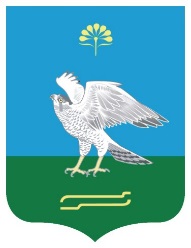 Совет сельского поселения Богдановский сельсовет муниципального района Миякинский район Республики Башкортостан